Rashes and other itchy stuff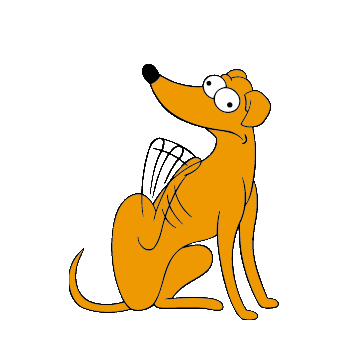 Structures of the skin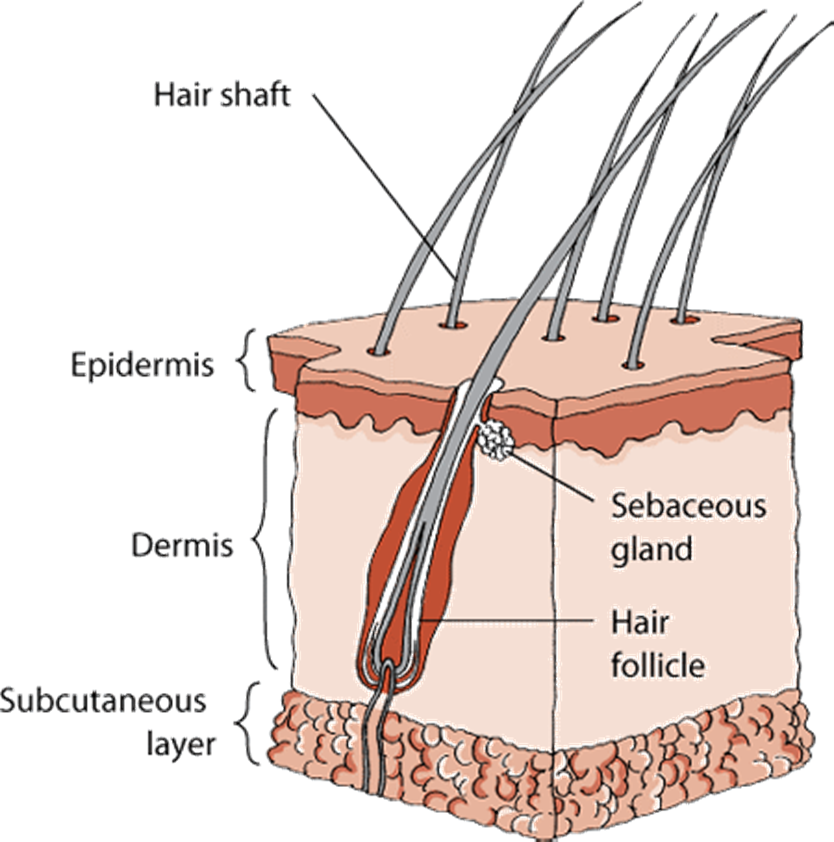 What is dermatitis?Dermatitis is inflammation of the skinIncited by allergies, infection, mites, hormones or medicationSkin can become red, painful, itchy, crusty, flaky, oily or smellyCaused by a combination of several factors:		- Skin barrier dysfunction		- Cell mediated immune responses		- IgE mediated hypersensitivity		- Environmental factors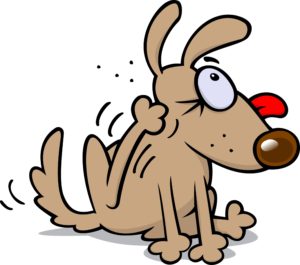 Dermatology termsOtitis externa –inflammation of the outer ear canalAtopic dermatitis – inflammation caused by allergensPododermatitis – inflammation of pawsConjunctivitis – inflammation of eyelidsAcute moist dermatitis – commonly known as hot spotsPyoderma – bacterial skin infectionDermatophytosis – fungal skin infectionDemodicosis – inflammation caused by Demodex miteFlea allergy dermatitis – inflammation due to flea bitesCommon skin problemsOtitis ExternaAcute moist dermatitisAtopic dermatitis Flea allergy dermatitisPyodermaDemodicosisDermatophytosis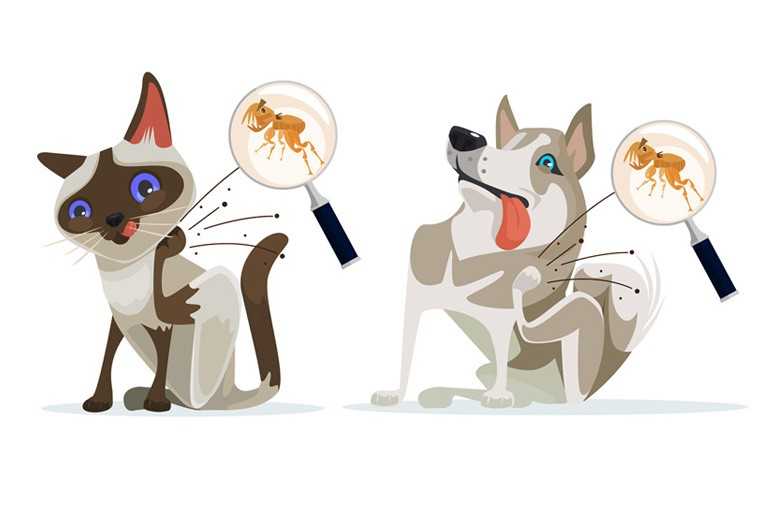 Otitis ExternaMore common with breeds that have long earsAnimal is genetically predisposed to skin inflammationEar mites can cause inflammationBacterial and fungal infections are usually secondaryExcess scratching can cause a hematomaDiagnosed by an ear swab and microscopy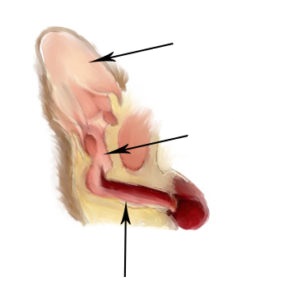 Ear mitesMore common in cats – itchy and miserableDiagnosed by microscopyMites are killed by a prescribed otic insecticideAn otic anti-inflammatory is usually prescribed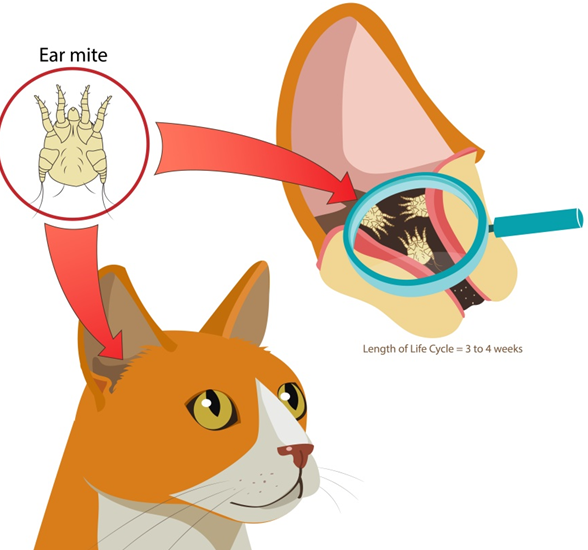 Ear infectionEars are itchy and/or painfulEar canal is red with yellowish, brown or black waxYeast infection is most commonCommensal bacteria can overgrowPathogenic bacteria cause a true infection with pusTreated with an otic antibiotic-fungicide-steroid 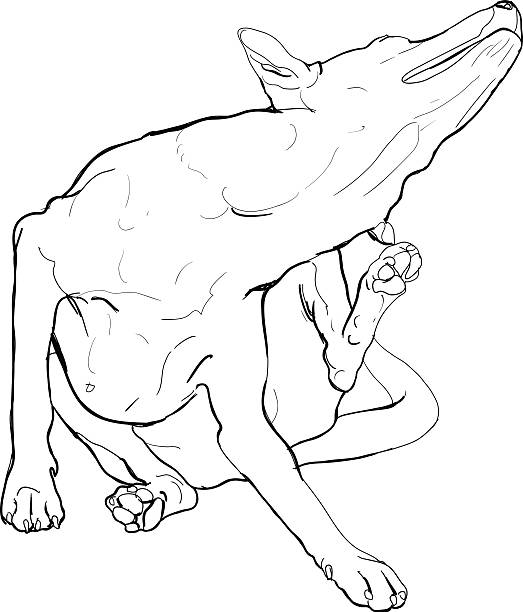 Acute moist dermatitisCause is not fully understoodStimulated by licking, chewing or scratchingResults in excess inflammationSkin is red, hot, painful and oozingLong haired breeds are more susceptibleSteroids are usually needed to calm inflammationSecondary pyoderma may require antibiotics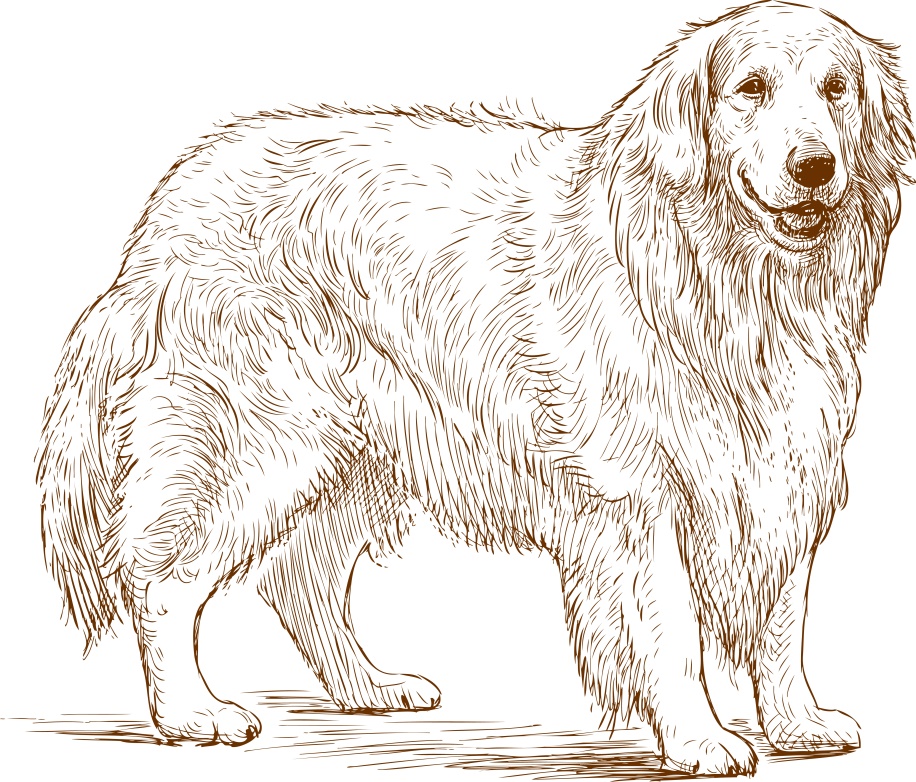 Atopic dermatitisCaused by a response to an allergen (topical or oral)Goals are to treat inflammation and itchinessTreated with anti-histamines +/- steroidsNew generation of anti-inflammatories availableControl by bathing with skin replenishing shampooControl by reducing allergens in environmentImmunotherapy is an alternative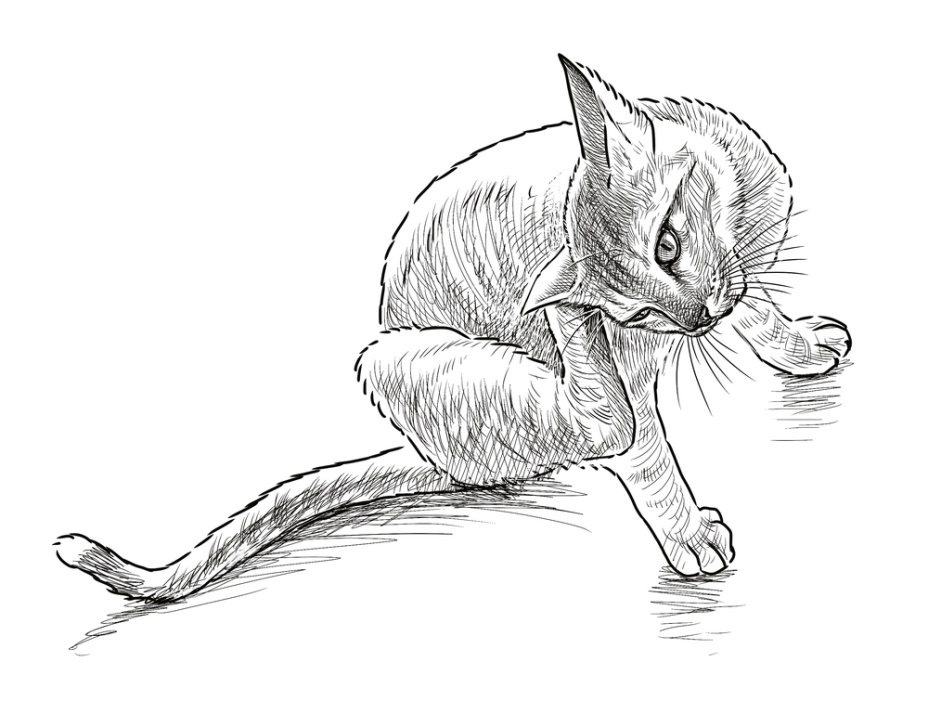 Flea allergy dermatitisCaused by a hypersensitivity to a flea biteA single bite can cause system-wide skin inflammationSteroids are usually prescribed for inflammationFleas killed with topical or oral insecticideSecondary pyoderma is commonEnvironment must also be treated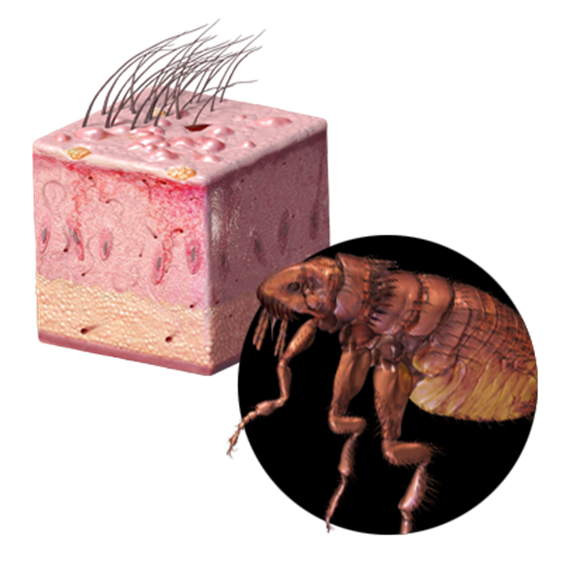 PyodermaOften secondary to dermatitisSuperficial and deep formsOften seen on abdomen of puppiesDiagnosed by skin swab Staph infections are most commonTreated with topical or oral antibioticsControlled with bathing in antibacterial shampoo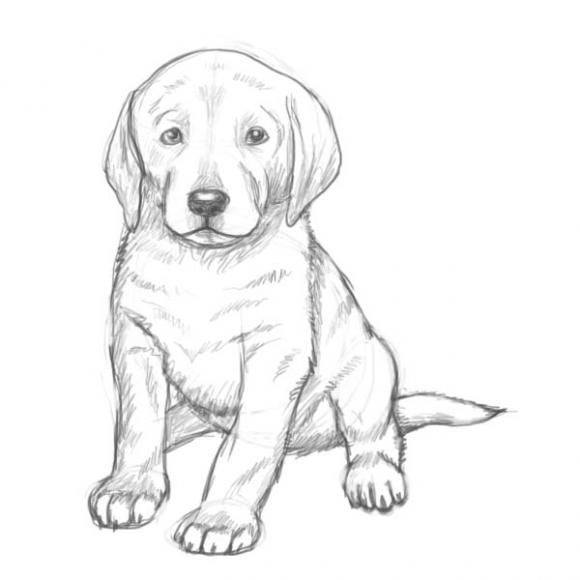 DemodicosisCaused by the Demodex mite Problem in immunocompromised animals Defective skin barrier lets mite cause inflammationFur loss and thick, crusty skin are hallmark signsSecondary pyoderma is commonDiagnosed by skin scrape and microscopy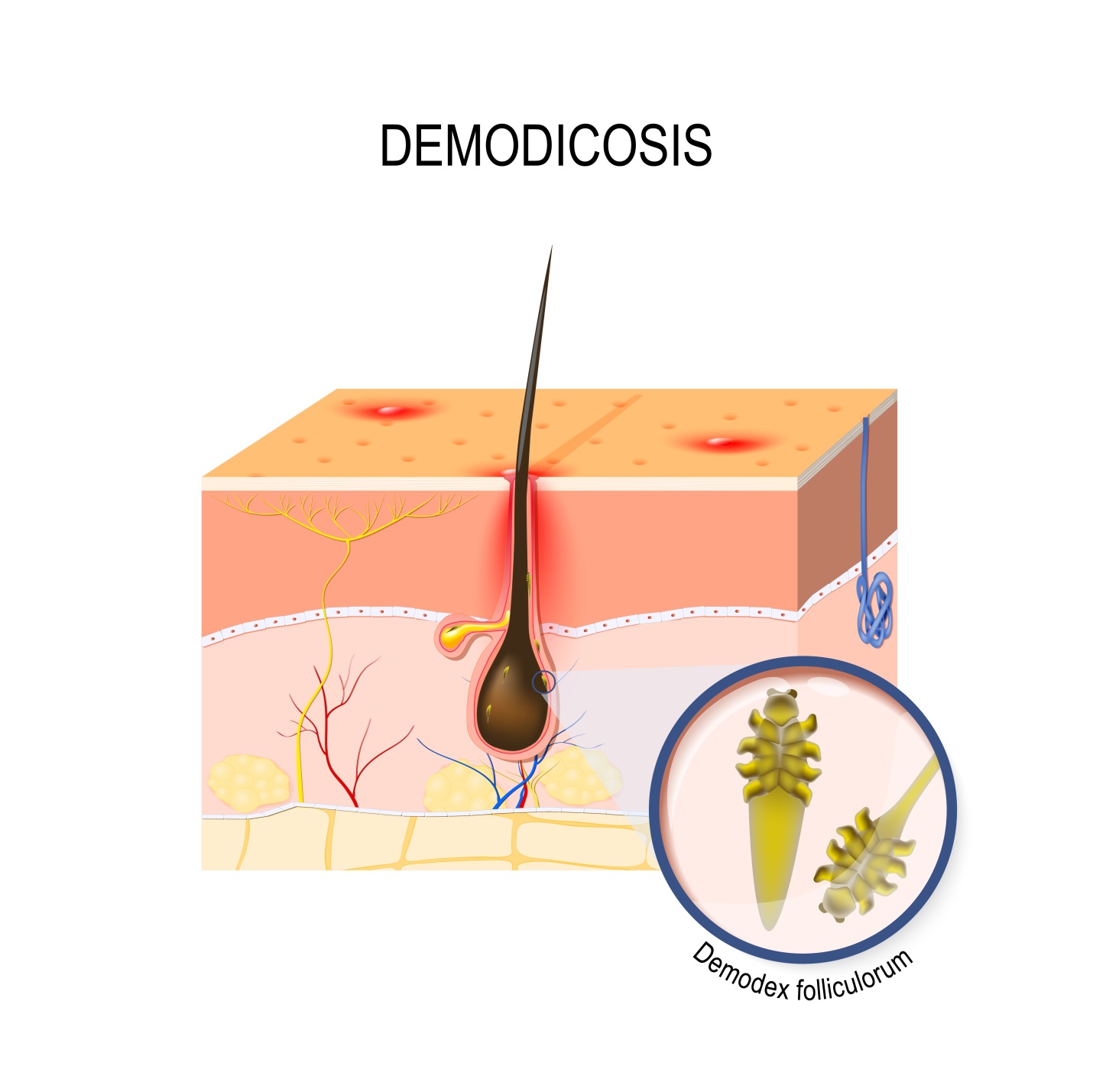 DermatophytosisAlso called ringworm, but is caused by a fungusCommon in cats, but any animal can be infectedItchy, contagious and zoonotic! Lesion is round and red +/- dark edgeFur usually falls our around regionDiagnosed by ultraviolet light or fungal cultureTreat with oral or topical antifungalRemove spores from environment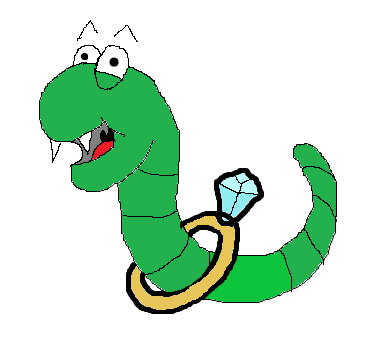 Ear swab cytology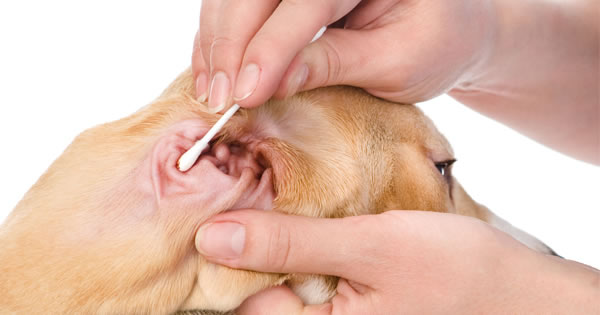 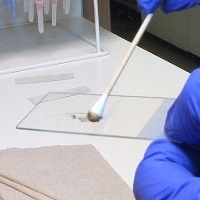 